Sunday, December 29, 2013Sunday, December 29, 2013Monday, December 30, 2013Monday, December 30, 2013Tuesday, December 31, 2013Tuesday, December 31, 2013Wednesday, January 1, 2014Wednesday, January 1, 2014Thursday, January 2, 2014Thursday, January 2, 2014Friday, January 3, 2014Friday, January 3, 2014Saturday, January 4, 2014Saturday, January 4, 20146:00AMSofia the First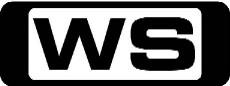 GBlue Ribbon BunnySofia enters Clover in the Village Faire pet contest and learns an important lesson in friendship after inadvertently hurting his feelings. 6:30AMMickey Mouse ClubhouseGPluto Lends A PawMinnie, Goofy, Donald, Pluto and Daisy all join Mickey in this vibrant interactive series that invites young viewers to help solve challenges and overcome obstacles. 7:00AMWeekend Sunrise 'CC'Wake up to a better breakfast with Andrew O'Keefe for all the latest news, sport and weather. 10:00AMThe Morning Show - Weekend 'CC'PGJoin Larry Emdur and Kylie Gillies to catch up on all the highlights from this week's program, including a variety of segments on the latest news, entertainment and other hot topics. 11:00AMKochie's Business Builders 'CC'GDavid Koch provides practical advice to small and medium-sized business owners to help cement future growth and success. 11:30AMThat '70s Show (R) 'CC'PG(L,S)The Velvet Rope/Laurie And The Professor TSEV2-003 & TSEV2-0Eric, Donna, Hyde and Fez go to a club in Chicago, and Eric finds himself alone and on the wrong side of the velvet rope while all his friends are inside having a great time. Starring ASHTON KUTCHER, MILA KUNIS, TOPHER GRACE, DANNY MASTERSON, LAURA PREPON, DEBRA JO RUPP, KURTWOOD SMITH, TANYA ROBERTS, DON STARK and WILMER VALDERRAMA and LISA ROBIN KELLY.12:30PMDr Oz 'CC'PG(A)Dr. Oz's Disease Detectives With The New Power To Heal You!Get answers to your health questions from Dr Oz and other leading doctors, hospitals, associations and authors. 1:30PMHeston's Mission Impossible (R) 'CC'PGHeston's Mission Impossible: NHSHeston steps up to help a children's hospital change their menu to food that the children will actually want to eat. 2:30PMSunday Afternoon Movie (R) 'CC' (1986)PG(S,L)The Money PitA struggling New York couple, Walter and Anna buy an old house for cheap and set about renovating it, only to discover that it is falling apart. Then, Anna must contend with her ex-husband, who is determined to give their relationship another go. Will Walter and Anna's relationship survive a ramshackle house and a pest of an ex? Starring TOM HANKS, SHELLEY LONG, ALEXANDER GODUNOV, MAUREEN STAPLETON, JOE MANTEGNA, PHILIP BOSCO, JOSH MOSTEL and YAKOV SMIRNOFF and CARMINE CARIDI.4:30PMBetter Homes And Gardens (R) 'CC'GGraham explores the stunning Mirabell gardens in Salzburg, Austria. Jason proves that a native garden can be cool. Fast Ed's got afternoon tea sorted with baked cinnamon brulee cheesecake and Greek shortbread. Roast vegies take centre stage with Karen's warm salad. Dr Harry tackles the case of a dog who's scared of the stairs. Get your little handymen sorted with a DIY kids work bench. Joh catches up with Rachael Finch in her newly renovated home to talk marriage, babies and more! 6:00PMSeven News 'CC'Peter Mitchell presents today's news with Giaan Rooney updating the weather. Sport is with Sandy Roberts. 6:30PMBorder Patrol 'CC'PGSuspicious SmokersA man with a mountain of cigarettes and a mountain of lies, gets caught out by customs, the ports have an exotic arrival and drug smugglers use and inventive way to try and get drugs into the country at air cargo. 7:00PMCoastwatch 'CC'PGThere's an unexpected twist at a check-point in Northland, D.OC come face to face with the ocean's greatest predator, and injury hampers a helicopter winch rescue at sea. 7:30PMProgram T.B.A. **8:30PMBones 'CC'*Double Episode*M(V,A)The Memories In The Shallow Grave / The Hot Dog In The...When the Jeffersonian team identifies a woman's remains found in a paintball field, they discover two missing person reports in her file. Brennan and Booth adjust to their new life as an expectant couple, and deal with forthcoming changes in their in their home life. Then, the team identifies the remains of a competitive-eating champion, just days before the start of the Gluttony Games, a premiere eating competition with a $10,000 prize at stake. Starring EMILY DESCHANEL, DAVID BOREANAZ, MICHAELA CONLIN, T J  THYNE, TAMARA TAYLOR, JOHN FRANCIS DALEY, PATRICIA BELCHER, LUKE KLEINTANK, BRAD GRUNBERG and JOEL MCCRARY and PAUL HEWITT.10:30PMBody Of Proof (R) 'CC'MSympathy For The DevilWhen a mother is put on trial in a very public case, she is found innocent in the court of law, but not in the eyes of the public. And when she turns up dead the day after her acquittal, Megan and the team are forced to set aside their personal feelings and get justice for the now victim. Getting to the truth however, is more difficult than they expect, especially when an overzealous reporter does everything possible to sensationalise the case and the victim's mother finds it all just too much to bear. Guest starring MARCIA GAY HARDEN and RITA WILSON. Also starring DANA DELANY, JERI RYAN, JOHN CARROLL LYNCH, NICHOLAS BISHOP, SONJA SOHN, GEOFFREY AREND, WINDELL D MIDDLEBROOKS and JOANNA CASSIDY.11:30PMWhitney  *Double Episode*MChristmas Is Cummings / Private Parts Whitney and Alex scheme a way to skip out on their family gatherings to start new holiday traditions with their friends Lily, Neal, Mark and Roxanne.  Deciding they need time apart, Whitney and Alex plan a night out without each other. Guest starring PETER GALLAGHER and JANE KACZMAREK. Also starring WHITNEY CUMMINGS,  CHRIS D'ELIA, ZOE LISTER-JONES, RHEA SEEHORN, MAULIK PANCHOLY and DAN O'BRIEN.  12:30AMYoung, Dumb & Living Off Mum (R)MThe remaining group learns the ultimate lesson in responsibility when they are put in charge of two classes of nine-year-old children, but not all of them sail through the challenge. 3:00AMNBC Today 'CC'International news and weather including interviews with newsmakers in the world of politics, business, media, entertainment and sport. 4:00AMNBC Meet The Press 'CC'David Gregory interviews newsmakers from around the world. 5:00AMSunrise Extra 'CC'Bringing you the best moments of your mornings with the Sunrise team. 5:30AMSeven Early News 'CC'Natalie Barr and Mark Beretta present the latest news, sport and weather from around Australia and overseas. 6:00AMSunrise 'CC'Wake up to a better breakfast with Samantha Armytage and David Koch for all the latest news, sport and weather. 9:00AMThe Morning Show 'CC'PGJoin Larry Emdur and Kylie Gillies each morning for a variety of segments on the latest news, entertainment and other hot topics. 11:30AMSeven Morning News 'CC'The latest news from around Australia and overseas. Presented by Ann Sanders. 12:00PMThe Midday Movie (R) 'CC' (1998)PG(A,L)Can't Be HeavenA coming-of-age drama about a young boy who struggles to cope since his father passed away. Then, a friendly ghost helps to guide him. Starring DIANE LADD, BRYAN BURKE, RACHEL TICOTIN, MICHELLE TRACHTENBERG, RALPH MACCHIO, JAMIE WILLIAMS, MICHAEL GALEOTA, ANNIE ABBOTT and RACHEL ROBINSON and MATT MCCOY.2:00PMThe Daily Edition - Summer Series 'CC'3:00PMDr Oz 'CC'PG5 Fat Busters, 5 Body Types, 5 DaysGet answers to your health questions from Dr Oz and other leading doctors, hospitals, associations and authors. 4:00PMSeven News At 4 'CC'Melissa Doyle and Matt White present the latest news, sport and weather from Australia and overseas. 5:00PMDeal Or No Deal (R) 'CC'GJoin Andrew O'Keefe in the exhilarating game show where contestants play for $200,000. 5:30PMMillion Dollar Minute (R) 'CC'GMillion Dollar Minute is an all-new battle of general knowledge, where every correct answer is a step closer to the ultimate test: Can one person, in one minute, win one million dollars? Hosted by GRANT DENYER.6:00PMSeven News 'CC'Peter Mitchell presents today's news with Giaan Rooney updating the weather. Sport is with Sandy Roberts. 6:30PMToday Tonight 'CC'The latest news and current social issues presented by a team of reporters. Hosted by Helen Kapalos. 7:00PMBorder Security - Australia's Front Line (R) 'CC'PGOfficers discover several packages of white powder and the owner goes ballistic. A New Zealander arrives to start a new life, but his criminal past may send him home. And a family is stopped trying to bring in an exotic box with strange contents. Hosted by GRANT BOWLER (NARRATOR).7:30PMDog Patrol 'CC'PGAn epic track by Christchurch Delta dog team Kevin and Jonty results in a cannabis bust, Corrections drug dog Barney locates illegal contraband at Northland Regional Corrections facility and a hunter adventurer is stopped at the border by the MPI team with some questionable trophies. 8:00PMProgram T.B.A. **8:30PMChicago Fire 'CC'  *Double Episode*M(V,S,A)Two Families / Leaving The Station  When the firehouse is ordered to take a drug test after they are exposed to a makeshift meth lab, Severide stalls, not  wanting his injury to be discovered.  Meanwhile, Truck and Squad are pinned down by gunfire while trying to help the victim of a gang shooting.  Then, Peter becomes deeply upset when he observes the dead body of a victim at a train accident site and questions his future as a firefighter. Meanwhile, Severide aggravates his injury further and Shay makes a final decision about Clarice Starring JESSE SPENCER, TAYLOR KINNEY, MONICA RAYMUND, EAMONN WALKER, CHARLIE BARNETT, LAUREN GERMAN, DAVID EIGENBERG and TERI REEVES.10:30PMSuits 'CC'MEndgameA brilliant young man who gets kicked out of college makes a deal that allows him to work as a lawyer with a top corporate firm. Starring GABRIEL MACHT, PATRICK J  ADAMS, RICK HOFFMAN, GINA TORRES, SARAH RAFFERTY and MEGHAN MARKLE.11:30PMSpecial (R) 'CC'PG(L,A)5 Days in the Red ZoneFollows the unlikely Rural Drink Drive Team from Alexandra who were unexpectedly called into Christchurch after the February 22 earthquake. Sergeant Bruce Martin and two Constables made their way to Christchurch's red zone with documentary-maker, Pip. What emerges is a unique view into the disaster - of the new population of the of Christchurch's central city; rescue crews, emergency services and military. They occupy a broken world that once belonged to the thousands who worked and lived in the central city. These rural officers hoped they would be saving lives and rescuing people but what they discover is an eerie place full of strangeness, sadness, bizarre moments and the challenge of dealing with the dead, not the living. 12:30AM30 Rock (R) 'CC'MKidnapped By DangerLiz's scripted version of Jack and Avery's love story leaves Jack confused and frustrated by his feelings for Diana. Meanwhile, Jenna and Tracy attempt to beat Weird Al Yankovic at his own game. Starring TINA FEY, ALEC BALDWIN, TRACY MORGAN, JACK MCBRAYER, SCOTT ADSIT, JANE KRAKOWSKI, MARY STEENBURGEN, CYNTHIA NIXON, JIMMY FALLON, WILLIAM BALDWIN, SETH KIRSCHNER and CHIQUINQUIRA DELGADO.3:30AMSons And Daughters (R) 'CC'GPatricia works to convince David that he proposed to her while he was drunk.  Wayne's relationship with Katie becomes passionate. 4:00AMNBC Today 'CC'International news and weather including interviews with newsmakers in the world of politics, business, media, entertainment and sport. 5:00AMSunrise Extra 'CC'Bringing you the best moments of your mornings with the Sunrise team. 5:30AMSeven Early News 'CC'Natalie Barr and Mark Beretta present the latest news, sport and weather from around Australia and overseas. 6:00AMSunrise 'CC'Wake up to a better breakfast with Samantha Armytage and David Koch for all the latest news, sport and weather. 9:00AMThe Morning Show 'CC'PGJoin Larry Emdur and Kylie Gillies each morning for a variety of segments on the latest news, entertainment and other hot topics. 11:30AMSeven Morning News 'CC'The latest news from around Australia and overseas. Presented by Ann Sanders. 12:00PMThe Midday Movie (R) 'CC' (1997)PG(A)The Patron Saint Of LiarsA pregnant woman leaves her husband in search of a new life. Fifteen years later, he still searches for her. Will they be reunited? Starring DANA DELANEY, SADA THOMPSON, CLANCY BROWN, ELLEN BURSTYN and JOHN PUTCH.2:00PMThe Daily Edition - Summer Series 'CC'Join the team daily for all of the hottest issues in news and entertainment.Presented by Sally Obermeder, Kris Smith, Monique Wright and Tom Williams. Sally Obermeder, Kris Smith, Monique Wright and Tom Williams.3:00PMDr Oz 'CC'PGRadical Cures Your Doctor Thinks Are CrazyGet answers to your health questions from Dr Oz and other leading doctors, hospitals, associations and authors. 4:00PMSeven News At 4 'CC'Melissa Doyle and Matt White present the latest news, sport and weather from Australia and overseas. 5:00PMDeal Or No Deal (R) 'CC'GJoin Andrew O'Keefe in the exhilarating game show where contestants play for $200,000. 5:30PMMillion Dollar Minute (R) 'CC'GMillion Dollar Minute is an all-new battle of general knowledge, where every correct answer is a step closer to the ultimate test: Can one person, in one minute, win one million dollars? Hosted by GRANT DENYER.6:00PMSeven News 'CC'Peter Mitchell presents today's news with Giaan Rooney updating the weather. Sport is with Sandy Roberts. 6:30PMToday Tonight 'CC'The latest news and current social issues presented by a team of reporters. Hosted by Helen Kapalos. 7:00PMBorder Security - Australia's Front Line (R) 'CC'PGTwo women are suspected of trying to hide something when their stories don't add up. A British traveller has a sudden case of amnesia, which could see him sent home. And some cheap wooden crates could be worth up to 8 million dollars. Hosted by GRANT BOWLER (NARRATOR).7:30PMDynamo: Magician Impossible (R) 'CC'PGLearning his skills from his late grandfather, Dynamo takes his magic to the streets and incorporates incredible illusion and amazing sleight of hand. Whether it be wowing celebrities, friends and family or members of the general public, Dynamo's brand of 21st century magic is truly for everyone. Tonight, the illusionist goes to Los Angeles and walks down the side of the famous LA Times building. 8:30PMProgram T.B.A. **11:00PMSeven News Special 'CC'GThe City Of Melbourne NYE FireworksThe City of Melbourne comes together to say goodbye to 2013 and usher in the new year in true Melbourne style and colour with the annual fireworks display. 12:30AMIt's Always Sunny In PhiladelphiaM(A)Charlie's Mom has CancerCharlie's Mom tells him she has cancer.  The gang tries to help her out, each in  their own way. Meanwhile, Frank thinks  his mind may be slipping.  Starring CHARLIE DAY, GLENN HOWERTON, ROB MCELHENNEY, KAITLIN OLSON and DANNY DEVITO.1:00AMHome ShoppingShopping program. 4:00AMNBC Today 'CC'International news and weather including interviews with newsmakers in the world of politics, business, media, entertainment and sport. 5:00AMSpecialGThe 124th Annual Rose Parade6:00AMSunrise 'CC'Wake up to a better breakfast with Samantha Armytage and David Koch for all the latest news, sport and weather. 10:00AMThe Morning Show 'CC'PGJoin Larry Emdur and Kylie Gillies each morning for a variety of segments on the latest news, entertainment and other hot topics. 11:30AMSeven Morning News 'CC'The latest news from around Australia and overseas. Presented by Ann Sanders. 12:00PMThe Midday Movie (R) 'CC' (2011)PG(A,V)The Lost ValentineA young and cynical female journalist discovers a story of two lovers separated by war on their anniversary Feb. 14, 1944, and for 60 years, Caroline Thomas keeps her promise of returning to the station. Starring JENNIFER LOVE HEWITT, SEAN FARIS, BETTY WHITE, GIL GERARD, BILLY MAGNUSSEN, MICHAEL L  COVINGTON, NADIA DAJANI, MIKE PNIEWSKI, ROBERT PRALGO, MEGHANN FAHY, SHANNON GUESS, LORI BETH EDGEMAN and WILL CHASE and TOM NOWICKI.2:00PMSpecial 'CC'GBerett's Tour de CureJoin Berett's on his 1,600km bike ride from Adelaide to Canberra - a painful challenge with blisters, fatigue and exposure to the elements, raising millions for an important cause. 3:00PMDr Oz 'CC'PGHypnosis To Lose Weight With Paul Mckenna: Could It Work ForGet answers to your health questions from Dr Oz and other leading doctors, hospitals, associations and authors. 4:00PMSeven News At 4 'CC'Melissa Doyle and Matt White present the latest news, sport and weather from Aus tralia and overseas. 5:00PMDeal Or No Deal (R) 'CC'GJoin Andrew O'Keefe in the exhilarating game show where contestants play for $200,000. 5:30PMMillion Dollar Minute (R) 'CC'GMillion Dollar Minute is an all-new battle of general knowledge, where every correct answer is a step closer to the ultimate test: Can one person, in one minute, win one million dollars? Hosted by GRANT DENYER.6:00PMSeven News 'CC'6:30PMToday Tonight 'CC'The latest news and current social issue s presented by a team of reporters. Host ed by Helen Kapalos. 7:00PMBorder Security - Australia's Front Line (R) 'CC'PG(D)When a detector dog gives a strong reaction to an adrenaline junkie, he makes a startling admission. A message is intercepted that could bring the curtain down on an entertainer's show. And an alert officer notices that the contents of some drink packages are the wrong colour. Narrated by 7:30PMProgram T.B.A. **8:30PMProgram T.B.A. **11:20PMCougar Town 'CC'*Double Episode**Final*PGDon't Fade On Me / Have Love Will TravelChick comes to house-sit while the gang goes on vacation. Laurie and Travis go on their first date as boyfriend and girlfriend. Meanwhile, Bobby is crushed to discover that Dog Travis is just using him for food. Starring COURTENEY COX, BUSY PHILIPPS, CHRISTA MILLER, DAN BYRD, IAN GOMEZ, JOSH HOPKINS and BRIAN VAN HOLT. 12:20AMThe Cult (R)M(D,V)Dying Isn't EasyTrapped in Two Gardens, Gina desperately tries to convince a very sick Andy to leave with her. And with the mysterious 'Commencement' approaching, can she get him out before it's too late? Starring DANIELLE CORMACK, LATHAM GAINES, GARETH REEVES, KATE ELLIOTT, RENATO BARTOLOMEI, SCOTT WILLS, SARA WISEMAN, RACHEL NASH, LISA CHAPPELL, ANDREW GRAINGER, MONISH ANAND, VINCENT BEST, JONATHAN BRUGH and DWAYNE CAMERON.1:30AMHome ShoppingHome Shopping 3:30AMSons And Daughters (R) 'CC'GPatricia drops a bombshell on Beryl.  Mitch takes advantage of Amanda's grief to further their relationship. 4:00AMNBC Today 'CC'International news and weather including interviews with newsmakers in the world of politics, business, media, entertainment and sport. 5:00AMSunrise Extra 'CC'Bringing you the best moments of your mornings with the Sunrise team. 5:30AMSeven Early News 'CC'Natalie Barr and Mark Beretta present the latest news, sport and weather from around Australia and overseas. 6:00AMSunrise 'CC'Wake up to a better breakfast with Samantha Armytage and David Koch for all the latest news, sport and weather. 9:00AMThe Morning Show 'CC'PGJoin Larry Emdur and Kylie Gillies each morning for a variety of segments on the latest news, entertainment and other hot topics. 11:30AMSeven Morning News 'CC'The latest news from around Australia and overseas. Presented by Ann Sanders. 12:00PMThe Midday Movie (R) 'CC' (2009)PG(V)DadnappedA young girl must tap into her inner superhero to save her father, a successful author, from a group of overzealous fans. Starring EMILY OSMENT, DAVID HENRIE, JASON EARLES, JONATHAN KELTZ, MOISES ARIAS, DENZEL WHITAKER, CHARLES HALFORD, PHILL LEWIS, GEORGE NEWBERN, SETH PACKARD, TREVOR SNARR and KENDA BENWARD.2:00PMThe Daily Edition - Summer Series 'CC'Join the team daily for all of the hottest issues in news and entertainment.Presented by Sally Obermeder, Kris Smith, Monique Wright and Tom Williams. Sally Obermeder, Kris Smith, Monique Wright and Tom Williams.3:00PMDr Oz 'CC'PGHas Montel Williams Discovered The Fountain Of Youth?Get answers to your health questions from Dr Oz and other leading doctors, hospitals, associations and authors. 4:00PMSeven News At 4 'CC'Melissa Doyle and Matt White present the latest news, sport and weather from Aus tralia and overseas. 5:00PMDeal Or No Deal (R) 'CC'GJoin Andrew O'Keefe in the exhilarating game show where contestants play for $200,000. 5:30PMMillion Dollar Minute (R) 'CC'GMillion Dollar Minute is an all-new battle of general knowledge, where every correct answer is a step closer to the ultimate test: Can one person, in one minute, win one million dollars? Hosted by GRANT DENYER.6:00PMSeven News 'CC'6:30PMToday Tonight 'CC'The latest news and current social issue s presented by a team of reporters. Host ed by Helen Kapalos. 7:00PMBorder Security - Australia's Front Line (R) 'CC'PGOfficers discover a man has a surprising concealment in his pants. An imported vacuum cleaner is more likely to clean you out than clean your house. And a rock band's national tour may have to be cancelled when their lead singer has problems entering the country. Narrated by 7:30PMHow I Met Your Mother 'CC'  *Double Episode*PGMystery VS. History / Noretta  When Ted goes on a date without researching the girl on the Internet, the gang interferes, showing that they are too involved in each other’s business. Then, The gang begins to realize their romantic partner reminds them of one of their parents and, Barney’s planned romantic evening is ruined by a string of bad events. Starring  JOSH RADNOR,  JASON SEGEL,  ALYSON HANNIGAN,  NEIL PATRICK HARRIS,  COBIE SMULDERS,  BOB SAGET (NARRATOR),  WAYNE BRADY, NAZANIN BONIADI, RAY WISE and KAL PENN.8:30PMGrey's Anatomy 'CC'MSomebody That I Used To KnowBen worries that a casual conversation with Derek could potentially cause issues for Bailey, Cristina turns to Shane as tension grows with Meredith, and April's upcoming wedding makes for an uncomfortable situation between Jackson and Stephanie. Meanwhile, Meredith plans a Thanksgiving dinner at her house. Starring ELLEN POMPEO, PATRICK DEMPSEY, SANDRA OH, JUSTIN CHAMBERS, CHANDRA WILSON, JAMES PICKENS, JR, SARA RAMIREZ, KEVIN MCKIDD, JESSICA CAPSHAW, JESSE WILLIAMS, SARAH DREW, CAMILLA LUDDINGTON, GAIUS CHARLES, JERRIKA HINTON and TESSA FERRER.9:30PMScandal 'CC'MMolly, You In Danger, Girl!When details from an old case don't add up, Olivia's team must backtrack to figure out if they made a mistake. Worse still, this mistake has potentially put them all in serious danger. Meanwhile, Olivia and Jake's relationship starts to heat up, while at the White House Fitz and Mellie's relationship hits a new low. Starring KERRY WASHINGTON, COLUMBUS SHORT, GUILLERMO DIAZ, DARBY STANCHFIELD, KATIE LOWES, TONY GOLDWYN, JEFF PERRY, BELLAMY YOUNG and JOSHUA MALINA.10:30PMThe Amazing Race 'CC'PGAmazing 'Crazy' Race - Part 1This season, which marks the 23nd race around the world for the series, will bring back the Double Express Pass twist that was introduced last season, in which the first Team to check in at the first pit stop will earn two Express Passes one to keep for themselves one that must be given to another Team by the end of the fifth leg of the Race. Hosted by PHIL KEOGHAN.11:30PMGrimm 'CC'  *Final*M(V,H)Goodnight, Sweet GrimmJust when things look like they're back to normal with Juliette, Nick is called to investigate a flurry of rage- fuelled assaults happening all over Portland. He goes to Monroe and Rosalee for help battling Portland's newest wave of 'undead.' As if that weren't enough, Captain Renard informs Nick that his brother Eric is in town on family business. Meanwhile, Stefania and Frau Pech methodically use their alliances with Adalind to battle one another. Starring DAVID GIUNTOLI, RUSSELL HORNSBY, BITSIE TULLOCH, SILAS WEIR MITCHELL, REGGIE LEE, SASHA ROIZ, BREE TURNER, CLAIRE COFFEE, JAMES FRAIN and SHOHREH AGHDASHLOO.12:30AMHarry's Practice (R) 'CC'GJoin Dr Harry Cooper and Dr Katrina Warren for everything you need to know about animals. 1:00AMHome ShoppingShopping program. 4:00AMNBC Today 'CC'International news and weather including interviews with newsmakers in the world of politics, business, media, entertainment and sport. 5:00AMSunrise Extra 'CC'Bringing you the best moments of your mornings with the Sunrise team. 5:30AMSeven Early News 'CC'Natalie Barr and Mark Beretta present the latest news, sport and weather from around Australia and overseas. 6:00AMSunrise 'CC'Wake up to a better breakfast with Samantha Armytage and David Koch for all the latest news, sport and weather. 9:00AMThe Morning Show 'CC'PGJoin Larry Emdur and Kylie Gillies each morning for a variety of segments on the latest news, entertainment and other hot topics. 11:30AMSeven Morning News 'CC'The latest news from around Australia and overseas. Presented by Ann Sanders. 12:00PMThe Midday Movie (R) 'CC' (2009)PG(L,S)Wild ChildA spoilt girl from L.A. is sent to an English boarding school. Under the watchful eye of the school's headmistress, the poorly behaved teen begrudgingly realises her bad behaviour will only get her so far. Starring EMMA ROBERTS, LEXI AINSWORTH, SHELBY YOUNG, JOHNNY PACAR, AIDAN QUINN, NATASHA RICHARDSON, GEORGIA KING, ELEANOR TURNER-MOSS, RUBY THOMAS and TOMMY KIJAS.2:00PMThe Daily Edition - Summer Series 'CC'Join the team daily for all of the hottest issues in news and entertainment.Presented by Sally Obermeder, Kris Smith, Monique Wright and Tom Williams. Sally Obermeder, Kris Smith, Monique Wright and Tom Williams.3:00PMDr Oz 'CC'PG5 Holistic Secrets From America's Alternative Doctor: AndrewGet answers to your health questions from Dr Oz and other leading doctors, hospitals, associations and authors. 4:00PMSeven News At 4 'CC'Melissa Doyle and Matt White present the latest news, sport and weather from Aus tralia and overseas. 5:00PMDeal Or No Deal (R) 'CC'GJoin Andrew O'Keefe in the exhilarating game show where contestants play for $200,000. 5:30PMMillion Dollar Minute (R) 'CC'GMillion Dollar Minute is an all-new battle of general knowledge, where every correct answer is a step closer to the ultimate test: Can one person, in one minute, win one million dollars? Hosted by GRANT DENYER.6:00PMSeven News 'CC'6:30PMToday Tonight 'CC'The latest news and current social issue s presented by a team of reporters. Host ed by Helen Kapalos. 7:00PMBetter Homes And Gardens Summer 'CC'G Details TBA.8:30PMThe Friday Movie Details TBA.10:40PMThe Blacklist (R) 'CC'M(V)The StewmakerWhen a witness in the murder trial of a ruthless cartel boss disappears, Red leads Liz and Ressler on a search for The Blacklist's no. 161 - a gruesome hit man known as the Stewmaker. Starring JAMES SPADER, MEGAN BOONE, DIEGO KLATTENHOFF, RYAN EGGOLD, ILFENESH HADERA, HARRY LENNIX, TOM NOONAN, PARMINDER NAGRA and CLIFTON COLLINS JR.11:35PMThat '70s Show (R) 'CC'PGDonna's PantiesIt's Valentine's Day and the gang is playing basketball in the driveway. Eric gets himself in serious trouble when he pulls down Donna's sweat pants revealing ugly, oversized panties and Kelso is devastated when he finds out Laurie is cheating on him. Starring TOPHER GRACE, LAURA PREPON, ASHTON KUTCHER, MILA KUNIS, WILMER VALDERRAMA, DANNY MASTERSON, DEBRA JO RUPP, KURTWOOD SMITH, TANYA ROBERTS and DON STARK.12:00AMGCB (R) 'CC'MForbidden FruitHeather brings Sheryl Crow to perform at the church fundraiser with some help from her client and new love interest, Andrew, but it's Gigi steals the show with Burl. Guest starring Sheryl Crow. Also starring JENNIFER ASPEN, BRAD BEYER, LESLIE BIBB, KRISTIN CHENOWETH, MARK DEKLIN, DAVID JAMES ELLIOTT, MARISOL NICHOLS, ANNIE POTTS, MIRIAM SHOR, TYLER JACOB MOORE, TOM EVERETT SCOTT, ERIC WINTER, BRUCE BOXLEITNER and HARTLEY SAWYER.1:00AMSpecial (R)GSouthern Belle - Part 3 - LouisiannaJoin host GREG GRAINGER as he joins the revellers on the steam boat Delta Queen. We learn about the Cajun culture, and watch on street performers, a parade of Mardi Gras Indians and night life on Bourbon Street. Greg also chats to the man who wrote You Are My Sunshine and performs it just for us. 2:00AMAuction Squad (R) 'CC'GThe team hit Queensland's Gold Coast with some great ideas to save a badly-planned family home with an ugly pool area. 3:00AMHome ShoppingShopping program. 4:00AMNBC Today 'CC'International news and weather including interviews with newsmakers in the world of politics, business, media, entertainment and sport. 6:00AMSaturday Disney 'CC'GKick Buttowski: Suburban Daredevil (R)   (R)  While helping his Grandpa clean out  the garage, Kick discovers his  Grandfather's past as a military spy.  In a wartime flashback, Kick assumes  the role of Young Grandpa, and with  the help of military general Rock  Callahan, sets out to take down an  enemy dictator.  CHARLIE SCHLATTER  ED O'NEILL  DWIGHT HOWARD  Good Luck Charlie (R) (R)  Teddy and Ivy's double date with  Spencer and Emmett turns into a  dance-off. Starring  BRIDGIT MENDLER  LEIGH-ALLYN BAKER  BRADLEY STEVEN PERRY  ERIC ALLAN KRAMER  JASON DOLLEY.7:00AMWeekend Sunrise 'CC'10:00AMThe Morning Show - Weekend 'CC'PG12:00PMDr Oz 'CC'PGCurvy Girl's Guide To Being Fit And FabulousGet answers to your health questions from Dr Oz and other leading doctors, hospitals, associations and authors. 1:00PMFormal Wars (R) 'CC'PGRock chick Reanna and her friend Sam have their parents' planning their formal. But with Reanna's mum planning to cover up her tattoos, and Sam's dad stuck in the 1970's style it's not quite the style they had envisioned. 2:00PMSlideShow (R) 'CC'PGShura Taft, Jason Geary, Colin Lane and Kate McLennan compete in a series of improvisation games under the watch of team captains Cal Wilson and Toby Truslove. Hosted by GRANT DENYER. 3:00PMSaturday Afternoon Movie (R) 'CC' (2011)PG(V)The Suite Life MovieZack and Code embark on a journey to the Gemini Project, a high-tech research centre studying the dynamics between twins, and agree to stay on its campus for the week. There, the boys find themselves interconnected like never before: when one twin experiences a sensation, thought or feeling, the other twin feels it too. Their feelings become more and more real, causing tension between the brothers that they do not understand. Though the twins are very different, they soon become more alike than ever and strange occurrences make them resolve to work together to uncover the truth about the Gemini Project. Starring COLE SPROUSE, DYLAN SPROUSE, BRENDA SONG, DEBBY RYAN, PHILL LEWIS, MATTHEW TIMMONS, JOHN DUCEY, MATTHEW GLAVE, KATELYN PACITTO and KARA PACITTO.5:00PMNew Zealand On A Plate (R) 'CC'GEast CapeNew Zealand television chef and culinary author Anne Thorp takes actor Kirk Torrance around the North Island's East Coast - a place she calls home. They learn about local history stretching back to Captain Cook's day, taste vegetables from a Maori organic community garden and cook wild pork. And along the way Kirk goes surfing. 5:30PMHighway Patrol (R) 'CC'PGHidden NeedlesSnr Cnst Brad Mascoll narrowly misses being pricked by needles while he is searching a car. Meanwhile, a police offer calls for back up in a dark alleyway. Officers see a car run a red light and then smashes straight into a car. And a highly strung youth gets lippy with Senior Constable Megan De Winne. 6:00PMSeven News 'CC'7:00PMFamily Movie Special10:00PMThe Saturday Movie12:40AMGCB (R) 'CC'M(S)Turn The Other CheekWhen Luke convinces Carlene to take the Matron of Honour duties away from Sharon and give the honour to Amanda, Sharon is out for blood. Meanwhile, Heather seeks forgiveness from the ladies. Starring JENNIFER ASPEN, BRAD BEYER, LESLIE BIBB, KRISTIN CHENOWETH, MARK DEKLIN, DAVID JAMES ELLIOTT, MARISOL NICHOLS, ANNIE POTTS, MIRIAM SHOR, TYLER JACOB MOORE, ERIC WINTER, ALIX ELIZABTH GITTER, BRIDGET SIENNA, ERIC PETERSEN, SCOTT REEVES and JIM ABELE.1:35AMThe Late Movie (R) (2007)AV(V,A)PrimevalA team is sent to Burundi to capture a legendary serial killer, but the deeper they probe... the deadlier their mission becomes. Starring DOMINIC PURCELL, BROOKE LANGTON, ORLANDO JONES, JURGEN PROCHNOW, GIDEON EMERY, GABRIEL MALEMA, LINDA MPONDO, LEHLOHONOLO MAKOKO, DUMISANI MBEBE and CHRIS APRIL.3:30AMIt Is Written OceaniaPGThings That Matter Most: Which Resurrection?Religious program. 4:00AMHome ShoppingShopping program. 5:00AMDr Oz (R) 'CC'PGThe Controversial Healer - Could His Unconventional MethodsDr. Oz tests a man who says he can cure disease with just a glance. 